Nombre: ___________________________________   Curso: _______      Fecha: _______Puntaje total: _22_ Puntaje mínimo: _13_ Puntaje obtenido: ____ Porcentaje de logro: ____Nivel de logro:    INSTRUCCIONES GENERALES:Lea atentamente los siguientes contenidos trabajados durante este período.Realice los ejercicios de repaso antes de realizar la actividad evaluada.Responda de manera ordenada y limpia los ejercicios expuestos en la actividad final.Si envía por correo el desarrollo de esta guía, adjunte imágenes en buena calidad que muestre SOLO la “Actividad  Evaluada”.CONORED DEL CONOÁREA DEL CONO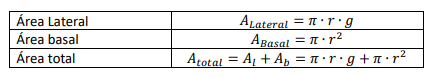 TEOREMA DE PITÁGORASEJEMPLO: Calcular el área total de un cono de radio 5 cm y altura 12 cm. Considerar a Ejercicios: Calcular el área total de los conos. Considerar a Altura del cono es 10 cm y generatriz 26 cm.Diámetro de la base circular es 18 m y generatriz 15 m.Radio basal 8 cm y altura 15 cm.Perímetro de la base es 188 m y altura es 40 mEn una heladería entregan todos los conos de barquillo envueltos en papel con el logo de la marca impreso. Si las dimensiones del barquillo son: altura 10 cm y diámetro 8cm, ¿cuánto papel, aproximadamente, utilizan si venden 150 helados?VOLUMEN DEL CONOEntonces, el VOLUMEN (V) DE UN CONO corresponde a un tercio del volumen de un cilindro con igual área de la base e igual medida de la altura.EJEMPLO 1: ¿Cuál es el volumen del cono de la figura? Considerar a Ejercicios: Calcular el volumen de los conos. Considerar a Radio 4 cm y altura 15 cm.Diámetro 21 m y altura 21,5 m.Radio 5 cm y generatriz 13 cm.¿Cuánta agua podemos verter en un cono de diámetro basal 10 cm y altura 15 cm?Un policía vial pide para su puesto de control cuatro conos de 50 cm de alto y base circular de 30 cm de diámetro. ¿Cuál será el espacio que ocupa cada uno de los conos? Actividad Evaluada:Encierre en un círculo su respuesta, si desea enmendar algún error, marcar una X y volver a marcar. Asignatura: Matemática Guía formativa de aprendizaje N°: 3Nivel Priorización Curricular: 1Nivel educativo: Segundo MedioNombre de la guía: Área y volumen de conoObjetivo(s) de Aprendizaje o Aprendizaje(s) Esperado Indicador(es) de evaluación Objetivo(s) de evaluación OA 7  Desarrollar las fórmulas para encontrar el área de la superficie y el volumen del cono: Desplegando la red del cono para la fórmula del área de superficie.Experimentando de manera concreta para encontrar la relación entre el volumen del cilindro y el cono. Aplicando las fórmulas a la resolución de problemas geométricos y de la vida diaria.Estiman el volumen de un cono como tercera parte de un cilindro de la misma base y altura.Calculan el volumen y el área de la superficie de conos explicando el rol que tiene cada uno de los términos de la fórmula.Resuelven problemas geométricos y de la vida diaria que involucran volúmenes y áreas de superficies de conos.Identifican los elementos de un cono.Aplican, de ser necesario, el Teorema de Pitágoras.Calcula áreas y volúmenes.Resuelve problemas contextualizados en la vida diaria.Corresponde al cuerpo generado por la rotación indefinida de un triángulo rectángulo alrededor de uno de sus catetos.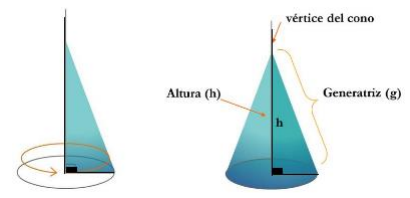 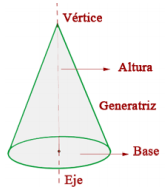 La base del cono es una circunferencia, el vértice superior del triángulo es el vértice del cono, la distancia entre la base y el vértice es la altura y la hipotenusa del triángulo es la generatriz.El desarrollo del área del cono está compuesto por un sector circular y un círculo de radio r.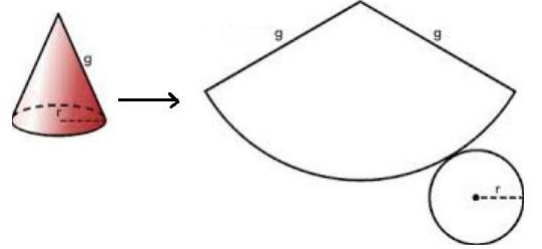 El área del cono se obtiene sumando el área del sector circular que corresponde al área lateral y el área del círculo de su base.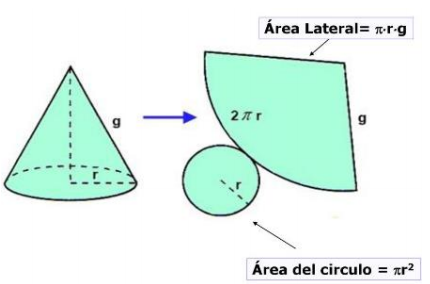 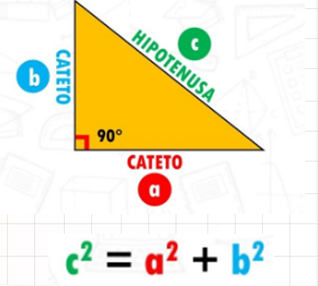 En todo TRIÁNGULO RECTÁNGULO el cuadrado de la hipotenusa es igual a la suma de los cuadrados de los catetos.Observación: Utilizar cuando falten los datos de generatriz, radio o altura para resolver y calcular el área o volumen de un cono.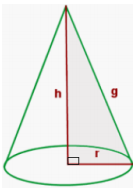 Observar que: r = 5 cm y h = 12 cmPrimera parte:Se calcula la generatriz utilizando el Teorema de Pitágoras. Es decir:Segunda parte:Cálculo del área, utilizando la fórmula: En una tienda Ximena compra un recipiente con forma de cono y otro con forma de cilindro. Ambos recipientes tienen igual base e igual altura.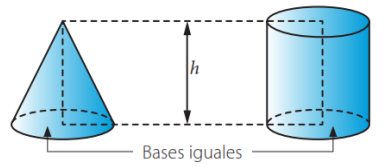 Luego el recipiente con forma de cono lo llena y lo vierte en el recipiente con forma cilíndrica, tantas veces hasta llenarlo.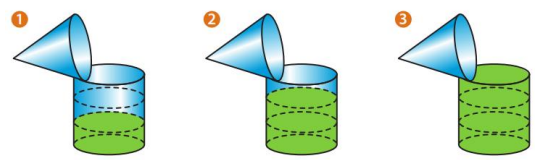 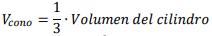 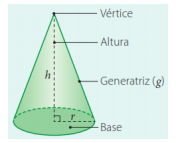 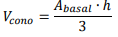 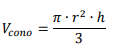 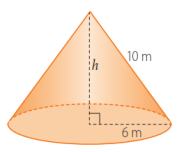 Observar que: r = 6 m y g = 10 mPrimera parte:Se calcula la altura utilizando el Teorema de Pitágoras. Es decir:Segunda parte:Cálculo del volumen, utilizando la fórmula: Para generar un cono por revolución, la figura que debe rotarse es:a)	Un rectángulo sobre uno de sus ladosb)	Un triángulo rectángulo sobre sus hipotenusac)	Un triángulo rectángulo sobre uno de sus catetosd)	Un triángulo isósceles sobre su baseConocimiento1 punto ¿Cómo se llama el elemento del cono que se señala en la imagen?Conocimiento 1 punto¿Cuál es el valor de la generatriz del cono?Aplicación2 puntosCalcula la altura de un cono de generatriz 25 cm y radio basal 7 cm.24 cm23 cm18 cm15 cm Aplicación 2 puntosCalcular el área de un cono de generatriz 25 cm y radio 15 cm. Considerar a .675 cm21.125 cm21.800 cm2450 cm2Aplicación 2 puntosCalcular el área de un cono de generatriz 10 m y altura 8 m.  Considerar a .288 m2108 m234 m296 m2Aplicación 2 puntosCalcular el área de un cono de altura 12 m y radio 5 m.  Considerar a .54 m2270 m2 33 m290 m2Aplicación 2 puntos¿Cuál(es) de los siguientes afirmaciones es(son) FALSA(S)?Aplicación 2 puntosCalcular el volumen del cono de la imagen. Considerar a .Aplicación 2 puntosCalcular el volumen de un cono de radio basal 7 cm y altura 12 cm. Considerar a .147 cm3432 cm3588 cm3252 cm3Aplicación 2 puntosUn vaso de papel en forma de cono tiene un radio de 3 cm y una altura       de 9 cm. ¿Cuánta agua puede contener? Considerar a .Aplicación 2 puntos¿Cuánta agua podemos verter en un cono de diámetro basal 10 cm y      altura 15 cm? Considerar a .375 cm375 cm31.125 cm31.500 cm3Aplicación 2 puntos